2020 Annual Report to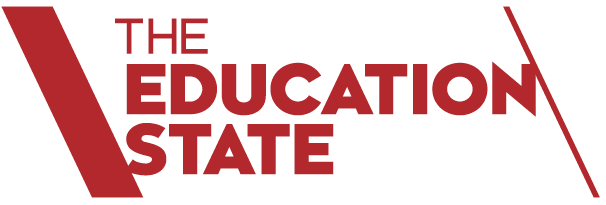 The School Community

School Name: Elmore Primary School (1515)
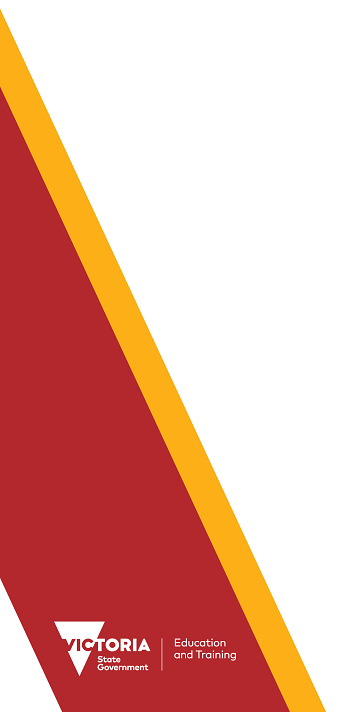 How to read the Annual ReportWhat has changed for the 2020 Annual Report?Improved appearanceThe appearance of the Performance Summary has been updated to more clearly represent information and to assist interpretation and comparison of individual school’s data with state averages and similar school groups.School performance data

The Victorian community's experience of COVID-19, including remote and flexible learning, had a significant impact on normal school operations. This impacted the conduct of assessments and surveys. Readers should be aware of this when interpreting the Performance Summary.For example, in 2020 school-based surveys ran under changed circumstances, and NAPLAN was not conducted. Absence and attendance data may have been influenced by local processes and procedures adopted in response to remote and flexible learning.Schools should keep this in mind when using this data for planning and evaluation purposes. Those schools who participated in the Student Attitudes to School survey in 2020 should also refer to the advice provided regarding the consistency of their data.What does the ‘About Our School’ section refer to?The About Our School section provides a brief background on the school, an outline of the school’s performance over the year and future directions.The ‘School Context’ describes the school’s vision, values and purpose. Details include the school’s geographic location, size and structure, social characteristics, enrolment characteristics and special programs.The ‘Framework for Improving Student Outcomes (FISO)’ section includes the improvement initiatives the school has selected and the progress they have made towards achieving them.What does the ‘Performance Summary’ section of this report refer to?The Performance Summary includes the following:School Profilestudent enrolment informationthe school’s ‘Student Family Occupation and Education’ categorya summary of parent responses in the Parent Opinion Survey, shown against the statewide average for Primary schoolsschool staff responses in the area of School Climate in the School Staff Survey, shown against the statewide average for Primary schoolsAchievementEnglish and Mathematics for Teacher Judgements against the curriculumEnglish and Mathematics for National Literacy and Numeracy tests (NAPLAN).Note: NAPLAN tests were not conducted in 2020Engagement Student attendance at schoolWellbeingStudent responses to two areas in the Student Attitudes to School Survey:Sense of ConnectednessManagement of BullyingResults are displayed for the latest year and the average of the last four years (where available).How to read the Annual Report (continued)What do ‘Similar Schools’ refer to?Similar Schools are a group of Victorian government schools with similar characteristics to the school.This grouping of schools has been created by comparing each school’s socio-economic background of students, the number of non-English speaking students and the school’s size and location.What does ‘NDP’ or ‘NDA’ mean?‘NDP’ refers to no data being published for privacy reasons or where there are insufficient underlying data. For example, very low numbers of participants or characteristics that may lead to identification will result in an ‘NDP’ label.  For the 2020 Student Attitudes to School survey, specifically, the similar school group averages are replaced by ‘NDP’ where less than 50% of schools in a given similar school group did not participate in the 2020 survey.‘NDA’ refers to no data being available. Some schools have no data for particular measures due to low enrolments. There may be no students enrolled in some year levels, so school comparisons are not possible.Note that new schools only have the latest year of data and no comparative data from previous years. The Department also recognises unique circumstances in Specialist, Select Entry, English Language, Community Schools and schools that changed school type recently, where school-to-school comparisons are not appropriate.What is the ‘Victorian Curriculum’?The Victorian Curriculum F–10 sets out what every student should learn during his or her first eleven years of schooling. The curriculum is the common set of knowledge and skills required by students for life-long learning, social development and active and informed citizenship.The Victorian Curriculum is assessed through teacher judgements of student achievement based on classroom learning.The curriculum has been developed to ensure that school subjects and their achievement standards enable continuous learning for all students, including students with disabilities.The ‘Towards Foundation Level Victorian Curriculum’ is integrated directly into the curriculum and is referred to as ‘Levels A to D’.‘Levels A to D’ may be used for students with a disability or students who may have additional learning needs.  These levels are not associated with any set age or year level that links chronological age to cognitive progress (i.e. there is no age expected standard of achievement for ‘Levels A to D’).About Our SchoolPerformance SummaryThe Performance Summary for government schools provides an overview of how this school is contributing to the objectives of the Education State and how it compares to other Victorian Government schools.All schools work in partnership with their school community to improve outcomes for children and young people.  Sharing this information with parents and the wider school community helps to support community engagement in student learning, a key priority of the Framework for Improving Student Outcomes.Refer to the ‘How to read the Annual Report’ section for help on how to interpret this report.SCHOOL PROFILEEnrolment ProfileA total of   33 students were enrolled at this school in 2020,   10 female and   23 male.0 percent of students had English as an additional language and NDP percent were Aboriginal or Torres Strait Islander.Overall Socio-Economic ProfileThe overall school’s socio-economic profile is based on the school's Student Family Occupation and Education index (SFOE) which takes into account parents' occupations and education.Possible socio-economic band values are: Low, Low-Medium, Medium and High.This school’s socio-economic band value is: MediumParent Satisfaction SummaryThe percent endorsement by parents on their school satisfaction level, as reported in the annual Parent Opinion Survey.Percent endorsement indicates the percent of positive responses (agree or strongly agree) from parents who responded to the survey.School Staff SurveyThe percent endorsement by staff on School Climate, as reported in the annual School Staff Survey.Percent endorsement indicates the percent of positive responses (agree or strongly agree) from staff who responded to the survey.Data is suppressed for schools with three or less respondents to the survey for confidentiality reasons.ACHIEVEMENTKey:	‘Similar Schools’ are a group of Victorian government schools that are like this school, taking into account the school’s socioeconomic background of students, the number of non-English speaking students and the size and location of the school.Teacher Judgement of student achievement Percentage of students working at or above age expected standards in English and Mathematics.NAPLANNAPLAN tests were not conducted in 2020.NAPLAN Learning GainNAPLAN learning gain is determined by comparing a student's current year result to the results of all ‘similar’ Victorian students (i.e. students in all sectors in the same year level who had the same score two years prior).NAPLAN tests were not conducted in 2020.ENGAGEMENTKey:	‘Similar Schools’ are a group of Victorian government schools that are like this school, taking into account the school’s socioeconomic background of students, the number of non-English speaking students and the size and location of the school.Average Number of Student Absence DaysAbsence from school can impact on students’ learning.  Common reasons for non-attendance include illness and extended family holidays. Absence and attendance data in 2020 may have been influenced by local processes and procedures adopted in response to remote and flexible learning.WELLBEINGKey:	‘Similar Schools’ are a group of Victorian government schools that are like this school, taking into account the school’s socioeconomic background of students, the number of non-English speaking students and the size and location of the school.Student Attitudes to School – Sense of ConnectednessThe percent endorsement on Sense of Connectedness factor, as reported in the Attitudes to School Survey completed annually by Victorian Government school students, indicates the percent of positive responses (agree or strongly agree).Schools who participated in the Student Attitudes to School survey in 2020 should refer to the advice provided regarding the consistency of their data.Student Attitudes to School – Management of BullyingThe percent endorsement on Management of Bullying factor, as reported in the Attitudes to School Survey completed annually by Victorian Government school students, indicates the percent of positive responses (agree or strongly agree).Schools who participated in the Student Attitudes to School survey in 2020 should refer to the advice provided regarding the consistency of their data.Financial Performance and PositionFinancial Performance - Operating Statement Summary for the year ending 31 December, 2020The equity funding reported above is a subset of the overall revenue reported by the school.Student Resource Package Expenditure figures are as of 01 Mar 2021 and are subject to change during the reconciliation process.Miscellaneous Expenses include bank charges, administration expenses, insurance and taxation charges.Salaries and Allowances refers to school-level payroll.FINANCIAL POSITION AS AT 31 DECEMBER 2020All funds received from the Department, or raised by the school, have been expended, or committed to subsequent years, to support the achievement of educational outcomes and other operational needs of the school, consistent with Department policies, School Council approvals and the intent/purposes for which funding was provided or raised.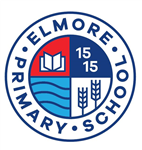 School contextElmore Primary School provides a safe and supportive learning environment where high expectations and meaningful partnerships are prioritised and valued. Learning is extended through the provision of a wide range of individualised opportunities that support students to become inquisitive, socially responsible and resilient lifelong learners.
Elmore Primary School was established in 1875 and is located in the rural township of Elmore, 47 kms north-east of Bendigo. We had a full time student enrolment of 32 students, with one student identifying as koori. In 2020 our class structures included a Year Prep-2 and a Year 3-6 class with a fulltime classroom teacher in the junior class and 2 staff sharing the teaching responsibilities in the senior classroom. Despite having no student on the program for students with disabilities, an Education Support worker was employed to assist the learning program within the junior classroom. Weekly Indonesian and music sessions were taken as well as fortnightly MAAC van (Art) and MARC van (Library). We maintained a FTE of 2.9 for teaching staff, as well as a teaching pricipal. In addtion, a business manager was employed 2 days per week as well as an aditional ES staff member (0.6)
Elmore Primary School has developed a range of strategies to promote engagement, positive behaviour and respectful relationships for all students in our school. We acknowledge that some students may need extra social, emotional or educational support at school, and that the needs of students will change over time as they grow and learn. Our school Values underpin all our work and form the basis of our staff, student and parent conversations. Our values are: Respect, Resilience, Integrity and Citizenship.
Elmore Primary School is an active member of the Campaspe Cluster and the wider Bendigo Cluster of schools. We work with these schools to provide a greater diversity of educational options for our students and small schools come together for camps, excursions and targeted cluster days throughout the year.
Framework for Improving Student Outcomes (FISO)2020 saw the completion of our whole school review. This process was initially set for completion in Term 4 2019, however it was rescheduled for April 2020. A second rescheduling enforced by Covid 19 restrictions saw the completion in August 2020. This process delayed the development of our school Annual Implementation Plan. 
Our FISO focus for the remainder of the 2020 school year became improving excellence in teaching and learning through building teacher understanding of the Victorian Curriculum in English and Mathematics and embedding this in our planning. Whole staff professional learning was planned and a curriculum day allowed staff to work collaboratively with our regions Educational Improvement Leaders to unpack and construct scope and sequence documentation in Reading and Number and Algebra. Weekly collaborative planning sessions ensured this documentation was then used to inform the planning for weekly teaching and learning in classrooms. 
AchievementOur 2020 goal was to increase the children across the school achieving above expected level according to teacher judgments in Reading (25%), Writing (15%) and Number and Algebra (10%). 
Despite the multiple challenges in maintaining continuity in student learning throughout 2020 which included staff changes as well as the enforcement of both remote and flexible learning periods, this goal was met. 
According to teacher judgements, 25% of students achieved above the expected level in Reading with an increase from 24% in 2019. Teacher judgments in Writing indicated 25% of students achieving above the expected level which was an increase from 13% in 2019. 28% of students achieved above the expected level in Number and Algebra which was an increase from 3% in 2019. 
To maintain and improve this growth a key focus in 2021 will be to ensure we have consistent instructional practices across our classrooms where learning is differentiated and informed by student achievement data. Continuing to update and refine our school curriculum planning documentation will help to embed these practices in our school culture. 
EngagementStudent attendance data for Elmore Primary across 2020 was very strong, with an average 8.5 absence days per student. Averages across similar schools and the state were closer to 14 days per student. This is nearly a 30% reduction on previous years. 
Our students engaged well during remote learning with many responding positively to the increased agency in their learning. As a result our planning for instruction for 2021 increases the scope and opportunity for student agency in learning. 
In 2020, engaging students in the learning program was challenged by our 2 periods of remote and flexible learning. Elmore Primary School provided live daily video conferencing, conducted by classroom teachers as means of checking in with learners and introducing daily tasks. Learning packs were sent home each week with hard copies of the tasks and teaching videos supplied through online classrooms. 
According to the parent opinion survey (POS) results for parent satisfaction and school endorsement, 80.9% of parents responded positively. The POS highlighted the schools need to improve our ability to effectively comunicate with families about their child's progross. As a result, built into the the school's 2021 AIP, will be the introduction of a whole school communication sysytem. 

WellbeingAs part of the development of our 2020 - 2024 Strategic Plan, the entire school community participated in providing feedback and redesigning our schools vison and values. Whilst our school values of Respect, Resilience, Integrity and Citizenship remain the same, as school vision has evolved to:  'Elmore Primary School provides a safe and supportive learning environment where high expectations and meaningful partnerships are prioritised and valued. Learning is extended through the provision of a wide range of individualised opportunities that support students to become inquisitive, socially responsible and resilient lifelong learners'.
Students remain happy and feel a part of our school. This is evidenced by our student’s attitude to school survey results which included a 94.5% endorsement in Sense of Connectedness to our school.  Students also responded 93.9% confidence in the schools management of bullying. 
During our remote and flexible learning period, students were supported through daily interaction with their class via video conferencing. Staff closely monitored and identified individuals who were offered additional support. 
In our endevour for ongoing improvement, in 2021 our school will be participating in ‘The Resilience Project’ to help support the wellbeing of our students. 
Financial performance and positionElmore Primary School recorded a net operating surplus of $94,797. This figure includes maintenance blitz funding which is being held over until the completion of building works.  The remaining funds remain committed to the achievement of future education outcomes.
Locally raised funds were severely impacted due to the onset of the Covid-19 restrictions. This resulted in no funds being received from our key fundraiser the Elmore Field Days. 
Equity funds were used to employ additional staff to support the continuity of our teaching and learning program. This included an additional classroom teacher (0.2) as well as an educational support worker (0.6) employed from Term 2 – 4. 

For more detailed information regarding our school please visit our website at www.elmoreps.vic.edu.auParent SatisfactionLatest year (2020)School percent endorsement:80.9%State average:81.2%School ClimateLatest year (2020)School percent endorsement:93.8%State average:77.8%EnglishYears Prep to 6Latest year (2020)School percent of students at or above age expected standards:93.8%Similar Schools average:80.1%State average:86.3%MathematicsYears Prep to 6Latest year (2020)School percent of students at or above age expected standards:97.9%Similar Schools average:81.6%State average:85.2%Student AbsenceYears Prep to 6Latest year (2020)4-year averageSchool average number of absence days:8.512.7Similar Schools average:14.016.2State average:13.815.3Attendance Rate (latest year)PrepYear 1Year 2Year 3Year 4Year 5Year 6Attendance Rate by year level (2020):95%97%NDP93%NDA97%94%Sense of ConnectednessYears 4 to 6Latest year (2020)4-year averageSchool percent endorsement:94.5%96.8%Similar Schools average:85.8%80.9%State average:79.2%81.0%Management of BullyingYears 4 to 6Latest year (2020)4-year averageSchool percent endorsement:93.9%94.6%Similar Schools average:86.8%82.3%State average:78.0%80.4%RevenueActualStudent Resource Package$437,992Government Provided DET Grants$109,410Government Grants Commonwealth$5,550Government Grants StateNDARevenue Other$19,342Locally Raised Funds$698Capital GrantsNDATotal Operating Revenue$572,992Equity 1ActualEquity (Social Disadvantage)$31,825Equity (Catch Up)NDATransition FundingNDAEquity (Social Disadvantage – Extraordinary Growth)NDAEquity Total$31,825ExpenditureActualStudent Resource Package 2$400,874AdjustmentsNDABooks & Publications$3,038Camps/Excursions/Activities$2,781Communication Costs$2,010Consumables$10,029Miscellaneous Expense 3$6,112Professional Development$1,883Equipment/Maintenance/Hire$9,971Property Services$14,631Salaries & Allowances 4$9,559Support Services$2,894Trading & Fundraising$4,301Motor Vehicle ExpensesNDATravel & SubsistenceNDAUtilities$10,112Total Operating Expenditure$478,194Net Operating Surplus/-Deficit$94,797Asset AcquisitionsNDAFunds availableActualHigh Yield Investment Account$76,454Official Account$10,934Other AccountsNDATotal Funds Available$87,388Financial CommitmentsActualOperating Reserve$12,668Other Recurrent Expenditure$6,434Provision AccountsNDAFunds Received in AdvanceNDASchool Based Programs$101,025Beneficiary/Memorial AccountsNDACooperative Bank AccountNDAFunds for Committees/Shared ArrangementsNDARepayable to the DepartmentNDAAsset/Equipment Replacement < 12 monthsNDACapital - Buildings/Grounds < 12 monthsNDAMaintenance - Buildings/Grounds < 12 monthsNDAAsset/Equipment Replacement > 12 monthsNDACapital - Buildings/Grounds > 12 monthsNDAMaintenance - Buildings/Grounds > 12 monthsNDATotal Financial Commitments$120,127